Het sportspoorAtletiekpiste en beachvolleybalveldAankoopformulier badge voor toegangPersoonlijke gegevensNaam: ………………………………………………………………………………………………Adres: ………………………………………………………………………………………………E-mail: ……………………………………………………………………………………………..Geboortedatum: …… /…… /……Gegevens aankoopBadgenummer: …………………………………………………………………………………Aankoopdatum: …… /…… /……Betaald: 5 euro - cash/bancontactVerklaart bij aankoop kennis genomen te hebben van en akkoord te gaan met:Het huishoudelijk reglement van de atletiekpisteDe badge uitsluitend persoonlijk te gebruikenBij verlies of diefstal van de badge te meldenIn dit geval moet een nieuwe badge aangekocht wordenAankoop kan niet terug ingeruild wordenUw persoonlijke gegevens zijn gelinkt aan het badgesysteem en zijn bekend voor de gemeente Wevelgem. Wij verwerken deze persoonsgegevens conform de richtlijnen mbt de bescherming van de persoonlijke levenssfeer en conform de privacyverklaring van gemeente Wevelgem. https://www.wevelgem.be/privacyverklaring  De gegevens zullen enkel gebruikt worden om u te contacteren in verband met de werking van het badgesysteem.Opgemaakt op: …… /…… /……Verantwoordelijke sportdienst				AankoperHandtekening							Handtekening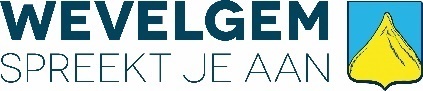 